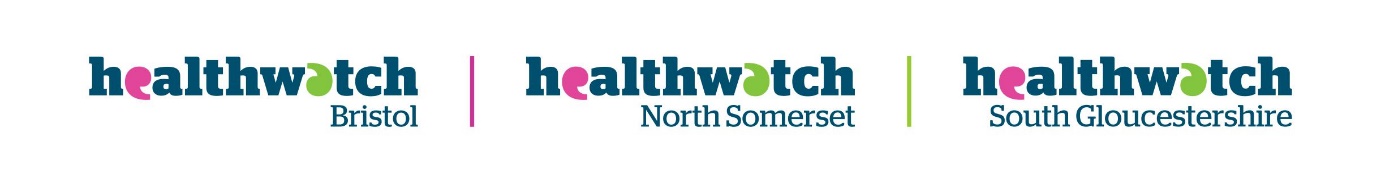 AGM 2023 - Board of Trustees members standing for Election/Re-electionTim EvansTim has worked as a driver for elderly and disabled people in North Somerset and Exeter which started his commitment to ensuring everybody, whatever their needs, was able to get around their local community to lead an active life by understanding of how services can affect quality of life. After a serious bus accident in 2009, which left him with degenerative nerve damage, Tim became involved in LINKs, the predecessor to Healthwatch, and joined the Board of Trustees in 2014. Tim has been a trained volunteer with Weston hospital for over 10 years and represents Healthwatch on the Hospital Board and is the Board Safeguarding Champion.Peninah Achieng-KindbergPeninah is a highly committed and qualified finance professional with 26 years’ experience working across Public, International and 3rd Sector organisations. Peninah specialises in Advocacy, Business Partnering, Policy Implementation and Financial Performance. Peninah has a passion for community activism and empowerment spanning 2 decades. She has a seat on scrutiny panels as an External Advisor for public sector institutions.  Her volunteer roles include civic sector organisations in a Board capacity for organisations with ambitions around the environment, health equity and mentoring. Peninah places great value on Inclusion being embedded from conception to implementation, to drive organisational effectiveness and transformation.Raquel Benzal
Raquel was born was born in Spain, has an Economics degree and works as a civil servant. She has lived in North Somerset for 20 years.   Her role as the Champions for Equality Diversity Equity and Inclusion on Healthwatch BNSSGs Board's gives Raquel the opportunity to ensure that Diversity and Inclusion are at the heart of our workplans and strategies for representing those facing health inequalities. Raquel has a special interest in both Mental Health and Coproduction where citizens have a meaningful impact and influence on the design or production of a policy or service.  Raquel represents Healthwatch on the South Gloucestershire Locality Partnership Board & the Healthwatch England Peer Network for Equality, Diversity, Equity and Inclusion. John DoltonJohn joins us with a wealth of Human Resources (HR) experience, having led teams in the UK and internationally across a range of sectors, including the charity sector. He is currently a trustee with two other local charities: Bristol Samaritans and WECIL (supporting independent living for disabled people). John is also a listening volunteer for the Samaritans, supporting people in distress.